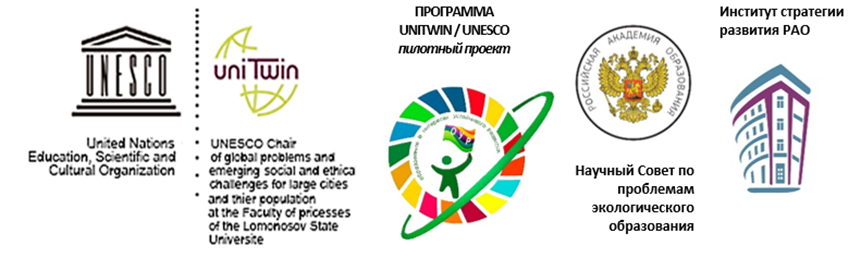 ПротоколВсероссийского конкурса для обучающихся ДОУ, УДО и ОО«Наследие России: зимний экологический календарь»7 марта 2023 г.№ п/пФамилия, имя ребенкаНаименование работыНаименование образовательной организацииФИО сопровождающего педагогаРезультатКукушкина Миласлава«Хозяин Арктики»МАОУ Гимназия № 2 г. ЩелковоФедорова Эльвира Игоревна3 местоТрофимов Максим«Международный день полярного медведя»МАОУ Гимназия № 2 г. ЩелковоФедорова Эльвира Игоревна3 местоСуфтина КсенияПоделка «Жизнь на севере»МАОУ Гимназия № 2 г. ЩелковоАванесян Гаяне Левоновна1 местоБуланова Алеся«Пингвины тоже празднуют свой день рожденья»МАОУ Гимназия № 2 г. ЩелковоАванесян Гаяне ЛевоновнасертификатКагерманова Элина«Все в твоих руках»МАОУ Гимназия № 2 г. ЩелковоАванесян Гаяне ЛевоновнасертификатГруздева ДарьяРисунок: «9 февраля-День Кита»МАОУ Гимназия № 2 г. ЩелковоАванесян Гаяне Левоновна1 местоРоманов НикитаРадужный китМАДОУ № 3, г. ТомскРепрынцева Екатерина Вячеславовна1 местоРехтин АрсенийВеселая обезьянкаМАДОУ № 3, г. ТомскХозяйкина Мария Александровна1 местоЗолотухин Егор«День мобилизации против угрозы ядерной войны»МБОУ «СОШ № 3», г. АбаканЗолотухина Анастасия Сергеевна3 местоМихеева Есения«Белый мишка»МАОУ СОШ №4 им. Климука , СП д/с «Светлячок»Енина Татьяна Анатольевна2 местоКикава Ярослав «27 февраля – Международный день полярного медведя» (видео)МАОУ СОШ № 7, ХМАО-Югра, г. КогалымМаяцкая Ольга Владимировна1 местоНовосёлова Мария «27 февраля – Международный день полярного медведя»МАОУ СОШ № 7, ХМАО-Югра, г. КогалымМаяцкая Ольга Владимировна2 местоПроскурякова Ульяна «27 февраля – Международный день полярного медведя»МАОУ СОШ №7, г. Когалым, ХМАО-ЮграМаяцкая Ольга Владимировна3 местоКаташова ЕлизаветаФотоколлаж  «11 января - Всемирный день заповедников»МАОУ СОШ №7, г. Когалым, ХМАО-ЮграКомиссарова Ольга Николаевна2 местоКовчак Арсений«27 февраля - Международный день полярного медведяМАОУ СОШ №7, г. Когалым, ХМАО-ЮграКомиссарова Ольга Николаевна1 местоФедорова Анна«5 декабря - Международный день волонтеров»МАОУ СОШ №7, г. Когалым, ХМАО-ЮграКомиссарова Ольга Николаевна2 местоЧекмарев Савелий«Зимний экологический  календарь»МАОУ СОШ №7, г. Когалым, ХМАО-ЮграМеньшикова Т. В. 1 местоКадар Дарина«Всемирный день защиты морских млекопитающих»МАОУ СОШ №7, г. Когалым, ХМАО-ЮграМеньшикова Т. В.3 местоТимошенко Виктория«День орнитолога»МАОУ СОШ №7, г. Когалым, ХМАО-ЮграМеньшикова Т. В.3 местоДольников Владислав «День осведомленности о пингвинах»МАОУ СОШ №7, г. Когалым, ХМАО-ЮграМаяцкая Ольга Владимировна1 местоИликбаев Владимир «Наследие России: зимний экологический календарь»МАОУ СОШ №7, г. Когалым, ХМАО-ЮграГулиева Лейла Мадаровна 3 местоГрабовенская Анастасия«Сохрани пингвинов»МАОУ СОШ №7, г. Когалым, ХМАО-ЮграКокотеева Лариса Сергеевна1 местоЯгудина Иделия«Берегите Антарктиду!»МАОУ СОШ №7, г. Когалым, ХМАО-ЮграКокотеева Лариса СергеевнасертификатАшинова Милана«У природы нет плохой погоды»МАОУ СОШ №7, г. Когалым, ХМАО-ЮграКарасёва Маргарина Николаевна3 местоАшинова Милана«В подводном царстве»МАОУ СОШ №7, г. Когалым, ХМАО-ЮграКарасёва Маргарина НиколаевнасертификатКозлов Даниил«Где сугробы, стужа, лёд, где пурга снега метёт, там хозяин в шубе снежной ходит по снегам безбрежным»МАОУ СОШ №7, г. Когалым, ХМАО-ЮграСтарикова Татьяна НиколаевнасертификатМамбетов Глеб«Этот южный материк и не мал и не велик»МАОУ СОШ №7, г. Когалым, ХМАО-ЮграСтарикова Татьяна Николаевна1 местоЛеонов Николай«Спасите вымирающих морских млекопитающих»МАОУ СОШ №7, г. Когалым, ХМАО-ЮграСтарикова Татьяна Николаевна3 местоДубровская Елизавета«Поможем сохранить дом белых медведей»МАОУ СОШ №7, г. Когалым, ХМАО-ЮграСтарикова Татьяна Николаевна1 местоКалараш Екатерина«Властелины морских глубин»МАОУ СОШ №7, г. Когалым, ХМАО-ЮграСтарикова Татьяна Николаевна2 местоСорокина Полина«Защитим братьев наших меньших»МАОУ СОШ №7, г. Когалым, ХМАО-ЮграСтарикова Татьяна Николаевна2 местоБаженов Александр«В краю, где снег и льдины, где ветер дует зло, обнимутся пингвины и станет им тепло»МАОУ СОШ №7, г. Когалым, ХМАО-ЮграСтарикова Татьяна Николаевна3 местоКудла Анна«Берегите свою планету – ведь другой, похожей нету»МАОУ СОШ №7, г. Когалым, ХМАО-ЮграСтарикова Татьяна Николаевна1 местоАхметова Кира «День добрых дел»МАОУ СОШ №7, г. Когалым, ХМАО-ЮграМимеева Людмила АлександровнасертификатМуртазина Камилла 27 февраля – Международный день полярного медведяМАОУ СОШ №7, г. Когалым, ХМАО-ЮграМимеева Людмила Александровна3 местоЧемакина Ульяна Всемирный день защиты морских млекопитающих МАОУ СОШ №7, г. Когалым, ХМАО-ЮграМимеева Людмила Александровна2 местоВергай АлисаМир во всем миреМАОУ лицей № 8 имени                                                  Н.Н. Рукавишникова, г. ТомскМиронова Алена Игоревна3 местоНестребенко АринаДень климата МАОУ лицей № 8 имени                                                  Н.Н. Рукавишникова, г. ТомскМиронова Алена Игоревна1 местоИсайкина АннаМиру-мирМАОУ лицей № 8 имени                                                  Н.Н. Рукавишникова, г. ТомскМиронова Алена Игоревна2 местоСоколова ВероникаУтро в горахМАОУ лицей № 8 имени                                                  Н.Н. Рукавишникова, г. ТомскМиронова Алена Игоревна1 местоТян ИринаМорские млекопитающие МАОУ лицей № 8 имени                                                  Н.Н. Рукавишникова, г. ТомскМиронова Алена Игоревна3 местоКарпанина АннаМорские млекопитающиеМАОУ лицей № 8 имени                                                  Н.Н. Рукавишникова, г. ТомскМиронова Алена Игоревна3 местоКравцова Лилия 28 января – День открытия АнтарктидыМАОУ лицей № 8 имени                                                  Н.Н. Рукавишникова, г. ТомскСлавникова Виктория Викторовна1 местоГрицук Ульяна 11 января - Всемирный день заповедниковМАОУ лицей № 8 имени                                                  Н.Н. Рукавишникова, г. ТомскСлавникова Виктория ВикторовнасертификатЧиркина Арина 27 февраля - Международный день полярного медведяМАОУ лицей № 8 имени                                                  Н.Н. Рукавишникова, г. ТомскСлавникова Виктория Викторовна2 местоПетрушина Анна 11 декабря - Международный день горМАОУ лицей № 8 имени                                                  Н.Н. Рукавишникова, г. ТомскСлавникова Виктория ВикторовнасертификатХохлова Таяна Зимний экологический календарьМАДОУ детский сад № 14, г. Екатеринбург Свердловской областиПарамонова Евгения Сергеевна2 местоГерасимова Маргарита«Сохраним их вместе»МАОУ Медвежье-Озёрская СОШ № 19 ГОЩ, д. Медвежьи Озёра Московская областьФатьянова Лилия Александровна1 местоРябцева ЕлизаветаЭкологический календарьМАОУ Медвежье-Озёрская СОШ № 19 ГОЩ, д. Медвежьи Озёра Московская областьКудряшова Инна ЛеонидовнасертификатГюнеш Варвара День вечнозеленых растенийМБОУ СОШ №20 ГОЩ СП ДЕТСКИЙ САД  «РОДНИЧОК»Нямцу Татьяна ИвановнаАзарнова Татьяна Ивановна3 местоРощупкина Дарья День открытия АнтарктидыМБОУ СОШ №20 ГОЩ СП ДЕТСКИЙ САД  «РОДНИЧОК»Багрова Татьяна Анатольевна2 местоРощупкина ДарьяДень открытия АнтарктидыМБОУ СОШ №20 ГОЩ СП ДЕТСКИЙ САД  «РОДНИЧОК»Гюнеш Екатерина Сергеевна1 местоСтаханова Кира«Лось из заповедника «Лосиный остов»МБОУ СОШ №20 ГОЩ СП ДЕТСКИЙ САД  «РОДНИЧОК»Смотрова Дарья ЧенАртемова Анна Александровна1 местоЩур Яна День орнитологаМАДОУ № 22, г. ТомскАлексеева Ирина АлексеевнасертификатБрюхова Ева День осведомленности о пингвинах  МАДОУ № 22, г. ТомскЕськина Анастасия ВладимировнасертификатЦеховая ВарвараМеждународный день полярного медведяМАДОУ № 22, г. ТомскАлексеева Ирина Алексеевна3 местоБалыков СергейМеждународный день полярного медведяМАДОУ № 22, г. ТомскЕськина Анастасия Владимировна3 местоМельников АртёмДень орнитологаМАДОУ № 22, г. ТомскЕськина Анастасия Владимировна2 местоБукреев БогданДень орнитологаМАДОУ № 22, г. ТомскЕськина Анастасия Владимировна3 местоЛенский ЕвгенийМеждународный день обезьянМАДОУ № 40, г. ТомскИванникова Лариса Михайловна3 местоФедорова ПолинаПраздник пингвиновМБОУ СОШ № 25 им. И.А.Копылова ГОЩ, Московская обл., пгт.ФряновоПименова Диана Александровна3 местоЗамелюк ВикторияВсемирный день водно-болотныхугодийМБОУ СОШ № 25 им. И.А.Копылова ГОЩ, Московская обл., пгт.ФряновоПименова Диана Александровна3 местоКузенкова ДианаГолубь мираМБОУ СОШ №25 им. И.А.Копылова ГОЩ, Московская обл., пгт.ФряновоПименова Диана Александровна3 местоТолпекина ЕкатеринаЗимний экологический календарьМБОУ СОШ № 29 п. Чунский Иркутской областиШахабудинова Ольга Николаевна3 местоФедорова Полина Экологические праздники в логотипах на принте футболокМБОУ СОШ № 29 п. Чунский Иркутской областиШахабудинова Ольга Николаевна1 местоКацерубо Алиса «Мир против ядерной войны!»МБОУ СОШ № 29 п. Чунский Иркутской областиМухамедзянова Светлана ВасильевнасертификатШибанова Яна «Международный  день полярного медведя»МБОУ СОШ № 29 п. Чунский Иркутской областиМухамедзянова Светлана Васильевна2 местоМихайлов ФедрДень осведомленности о пингвинахМАДОУ № 33, г. ТомскБикмулина Алена Вячеславовна3 местоЧувашева НастяДень осведомленности о пингвинахМАДОУ № 33, г. ТомскБикмулина Алена Вячеславовна2 местоМалков ИванВсемирный день энергосбереженияМАДОУ № 33, г. ТомскСватова Анна Алексеевна2 местоХолодова СофьяВсемирный день мираМАДОУ № 33, г. ТомскСватова Анна Алексеевна2 местоЕрохина МарияВсемирный день мираМАДОУ № 33, г. ТомскСватова Анна Алексеевна3 местоЗахаркин Захар«Моя планета»СП-ДО МАОУ СОШ № 36, г. ТомскБевзенко Ольга Анатольевна1 местоКузнецова Катя«Белые медведи»МАДОУ № 38, г. ТомскЛитвиненко Ольга Николаевна3 местоПерфильев Евгений«Киты»МАДОУ № 39, г. ТомскРевина Елена Валерьевна3 местоСоколенко Егор«Веселые пингвины»МАДОУ № 39, г. ТомскАстапенко Ульяна Сергеевна2 местоХлыбова  Юлия«Подводное царство»МАДОУ № 39, г. ТомскКаминская Елена Николаевна2 местоМаслов Егор«Семья китов»МАДОУ № 39, г. ТомскДегтерева Людмила Валерьевна1 местоЧернова Василиса«Пингвинята»МАДОУ № 39, г. ТомскКлимова Елена Васильевна1 местоМолчанова Есения«Семья пингвинов»МАДОУ № 39, г. ТомскСуржанская Екатерина Владимировна1 местоПлитко Александр«Пингвины на Севере»МАДОУ № 39, г. ТомскПерминова Елена Викторовна3 местоКудряшова Алиса«Пингвин»МАДОУ № 39, г. ТомскВизирякина Наталья Анатольевна2 местоВертилецкая Виктория«Полярный житель»МАДОУ № 39, г. ТомскГусельникова Лариса Закарияевна2 местоРоманова Элина«Кит»МАДОУ № 39, г. ТомскТухватулина Елизавета Анатольевна3 местоБаринов Алексей«Высокогорье»МАДОУ № 39, г. ТомскБельянская Екатерина Николаевна3 местоРудов Артём«Белый медвежонок»МАДОУ № 39, г. ТомскКоломникова Елена ВладимировнасертификатМогилевчикова Алёна«Кит»МАДОУ № 39, г. ТомскСолдатенко Юлия Николаевна3 местоСмирнова ДарияРисунок «Полярный медведь»«МБОУ «СОШ № 45» г. Братск, Иркутская областиПанова Ольга Кимовна1 местоЮрин ДамирРисунок «Пингвины»«МБОУ «СОШ № 45» г. Братск, Иркутская областиПанова Ольга Кимовна1 местоДанилов АртёмПрезентация «Антарктида»МБОУ «СОШ № 45» г. Братск, Иркутская обл.Панова Ольга Кимовна1 местоРузавин Ярослав «Всемирный день заповедников.   Баргузинский заповедник»«МБОУ «СОШ № 45» г. Братск, Иркутская областиПанова Ольга Кимовна1 местоЮрин ДамирПрезентация «День осведомлённости о пингвинах»«МБОУ «СОШ № 45» г. Братск, Иркутская областиПанова Ольга Кимовна1 местоЕгорова ЮлияБелые медведи«МБОУ «СОШ № 45» г. Братск, Иркутская областиПодлесная Татьяна Анатольевна1 местоСёмин КириллОбъемное панно «Белый Мишка, как живешь?» «МБОУ «СОШ № 45» г. Братск, Иркутская областиТкаченко Светлана Владимировна2 местоБахаровский Семён«Мишка, я тебя знаю?!»«МБОУ «СОШ № 45» г. Братск, Иркутская областиПодлесная Татьяна Анатольевна1 местоАзова ЕлизаветаДень вечнозеленых растений«МБОУ «СОШ № 45» г. Братск, Иркутская областиШелковникова Анна Николаевна1 местоПопова Яна«Жизнь полярного медведя»«МБОУ «СОШ № 45» г. Братск, Иркутская областиПетрова Юлия Юрьевна1 местоФедотова ЕвгенияПоделка «Экопингви»«МБОУ «СОШ № 45» г. Братск, Иркутская областиПетрова Юлия Юрьевна1 местоЛамбина АлександраПрезентация «Пингвины»МБОУ «СОШ № 45», г. БратскШелковникова Анна Николаевна1 местоБабьева Анна«Пингвинёнок Лоло»МАДОУ № 48, г. ТомскРощина Нина Ивановна2 местоВахрушев Владимир«На льдине, как на бригантине»МАДОУ № 50, г. ТомскМишанькина Наталья Валерьевна2 местоМельников Даниил19 февраля День орнитологаПрезентация «Птицы нашего краяМАДОУ № 50, г. ТомскИванченко Мария Валерьевна 3 местоСивкова Маргарита«Пингвины в Антарктиде»МБДОУ «ДСОВ» № 51, г. БратскЧикиндина Оксана Владимирована1 местоДемидкина Кира«Обезьянки»МБДОУ «ДСОВ» № 51, г. БратскСагирова Ольга Анатольевна1 местоШиренина Таисия«Мишкин день»МАДОУ № 57, г. ТомскСеребренникова Елена Анатольевна1 местоРепин Артемий«Пингвин на льдине »МАДОУ № 57, г. ТомскСавинова Анастасия Николаевна1 местоСмалько Григорий«Белый мишка»МАДОУ № 57, г. ТомскЛычук Ольга Викторовна2 местоКокоть Вероника«Исследуем снег »МАДОУ № 57, г. ТомскСеменова Евгения Александровна2 местоКляшева Лика«Горы Алтая»МАДОУ № 57, г. ТомскМуза Наталья Михайловна2 местоВороненкова София «Морское дно»МБОУ «Школа № 59», г. РязаньСмирнова Елена Николаевна2 местоПлиханова Кира«День кита»МБОУ «Школа № 59», г. РязаньГаньшина Юлия Владимировна1 местоГильмутдинова Виктория«Орнитолог на работе»МБОУ «Школа № 59», г. РязаньХамова Елена Викторовна1 местоГильмутдинова Виктория«Синий кит»МБОУ «Школа № 59», г. РязаньХамова Елена Викторовна3 местоКириченко Марина«Синий кит»МБОУ «Школа № 59», г. РязаньХамова Елена Викторовна1 местоСергеева Вера«Синий кит»МБОУ «Школа № 59», г. РязаньНовикова Елена Вячеславовна3 местоЛапшинова Кира«Горные вершины»МБОУ «Школа № 59», г. РязаньЕрикова Мария Олеговна3 местоГейларов Ибрагим«Полярные обитатели»МБОУ «Школа № 59», г. РязаньЕрикова Мария ОлеговнасертификатБолотнева Алена«Спасение китов»МБОУ «Школа № 59», г. РязаньМойсеюк Екатерина Михайловна3 местоМатвеева Мирослава«Сбережем китов!»МБОУ «Школа № 59», г. РязаньМойсеюк Екатерина Михайловна2 местоЛошкарев Станислав«Берегите китов!»МБОУ «Школа № 59», г. РязаньМойсеюк Екатерина Михайловна1 местоИлларионов Артем«День кита», «День обезьян»МБОУ «Школа № 59», г. РязаньУспенская Елена Александровна3 местоКабанов Артем«Экологический календарь»МБОУ «Школа № 59», г. РязаньУспенская Елена Александровна3 местоКим Кира «Кит – Мой друг»МАДОУ № 60, г. ТомскСолдаткина Кристина Юрьевна3 местоПолежаев Григорий «Горы-моими глазами»МАДОУ № 60, г. ТомскСолдаткина Кристина ЮрьевнасертификатИгловская Полина «Семья Пингвинов»МАДОУ № 60, г. ТомскСолдаткина Кристина Юрьевна3 местоСмирнова Кира «Кит- душа океана»МАДОУ № 60, г. ТомскГлазырина Елена Валерьевна3 местоЗологин Данил «Чудо в перьях»МАДОУ № 60, г. ТомскГлазырина Елена Валерьевна1 местоСаватеева Арина «Белый медведь – символ Арктики»МАДОУ № 60, г. ТомскГлазырина Елена Валерьевна3 местоАлексенко Данил «Медвежья семейка»МАДОУ № 60, г. ТомскШикирун Людмила Владимировна3 местоЗуева Стефания «Королевский пингвин»МАДОУ № 60, г. ТомскШикирун Людмила Владимировна3 местоБеликов Матвей «Синий кит»МАДОУ № 60, г. ТомскШикирун Людмила Владимировна3 местоКвасов Тимофей «Закат в Гималаях»МАДОУ № 60, г. ТомскШаломова Евгения Анатольевна3 местоСамарцева Алиса «Вершины могучих гор»МАДОУ № 60, г. ТомскШаломова Евгения АнатольевнасертификатСолдаткин Демид «Великолепные Гималаи»МАДОУ № 60, г. ТомскШаломова Евгения АнатольевнасертификатНадирова Нина «Наши друзья»МАДОУ № 60, г. ТомскДудякова Галина Федоровна3 местоОнищенко Анастасия «Утро в зимнем лесу»МАДОУ № 60, г. ТомскДудякова Галина Федоровна2 местоУржунцева Светлана «Берегите аиста»МАДОУ № 60, г. ТомскСавельева Ирина Николаевна2 местоБондарев Михаил «Скворцы прилетели»МАДОУ № 60, г. ТомскСавельева Ирина Николаевна1 местоБодров Степан «Лебединое озеро»МАДОУ № 60, г. ТомскДудякова Галина Федоровна1 местоБерезовская Варвара «Снегири»МАДОУ № 60, г. ТомскСавельева Ирина Николаевна1 местоФедотов Михаил27 февраля - Международный день полярного медведяМАДОУ № 63, г. ТомскШкуратова Светлана Владимировна1 местоКрюкова Анастасия«Хозяин Арктики»поделкаМАДОУ № 69, г. ТомскНазарова Светлана Ураловна1 местоРодикова Екатерина«Болото» (коллективная работа)МАДОУ № 69, г. ТомскКозюрина Ирина ПетровнаЧефонова Светлана Валерьевна2 местоЛарионов Павел«Болото» (коллективная работа)МАДОУ № 69, г. ТомскКозюрина Ирина ПетровнаЧефонова Светлана Валерьевна2 местоШленский Михаил«Болото» (коллективная работа)МАДОУ № 69, г. ТомскКозюрина Ирина ПетровнаЧефонова Светлана Валерьевна2 местоВоспитанники студии  «Познавай-ка»«Волшебные елочки»МБДОУ «ДСОВ №76», г. БратскГринишина Елена Владимировна1 местоВасильев Артем«Славят зиму снегири!»МБДОУ «ДСОВ №76», г. БратскСвердлова Елена Борисовна1 местоКоновалов РомаПтица в гнездеМБДОУ – детский сад №77,  г. ЕкатеринбургМироненко Тамара Владимировна2 местоМалахов ЮраКит-исполин МБДОУ – детский сад №77,  г. ЕкатеринбургКазанцева Надежда Сергеевна1 местоКузьмичева ВикторияПингвин на льдине МБДОУ № 88, г. ТомскМуза Анастасия Александровна3 местоМельникова ВарвараМама и УмкаМБДОУ № 88, г. ТомскБелых Елена Юрьевна1 местоСтарченко АлександраПингвин МБДОУ № 88, г. ТомскМалкова Елена Владимировна3 местоПотапенко КристинаБелые медведиМБДОУ № 88, г. ТомскВласова Анастасия Васильевна2 местоНовосельцева Милана“Болотная красавица”МБДОУ № 93, г. ТомскМаксимова Ольга Сергеевна2 местоНайденко Аня«День волонтеров»МАДОУ № 94, г. ТомскВагина Татьяна Сергеевна3 местоНайденко Аня«Волонтёром быть здорово!»МАДОУ № 94, г. ТомскВагина Татьяна Сергеевна1 местоНайденко Виктория«День кита»МАДОУ № 94, г. ТомскВагина Татьяна Сергеевна3 местоНайденко Виктория«Плывёт по морю великан…»МАДОУ № 94, г. ТомскВагина Татьяна Сергеевна1 местоПономарев Дмитрий«Эти удивительные мишки!»МАДОУ № 94, г. ТомскВагина Татьяна Сергеевна1 местоСухова Ева«С большим уважениемотносимся к энергосбережению…»МАДОУ № 94, г. ТомскВагина Татьяна Сергеевна1 местоБольшая Екатерина«Пингвины – чудо природы!»МАДОУ № 94, г. ТомскВагина Татьяна СергеевнасертификатМихайлов Сергей«День мобилизации против угрозы ядерной войны»  МАДОУ № 94, г. ТомскВагина Татьяна Сергеевна1 местоНагорная Тамара«Удивительная Антарктида»МАДОУ № 94, г. ТомскВагина Татьяна Сергеевна1 место Трусевич Полина Под крылом добра МАДОУ № 94, г. ТомскКолбас Татьяна Николаевна 3 местоКоновалова Регина Мир ангелов МАДОУ № 94, г. ТомскКолбас Татьяна Николаевна3 местоЕпишина Аня Жизнь на всей планете МАДОУ № 94, г. ТомскПатрахина Наталья Алексеевна 3 местоЕмельянова Варя Птицы мира МАДОУ № 94, г. ТомскПатрахина Наталья АлексеевнасертификатАскаров АмирБелые медведиМАДОУ № 96, г. ТомскГалынская Наталья Васильевна3 местоПрисенко ЕваКитМАДОУ № 96, г. ТомскЗайцева Елена Александровна3 местоИванов МатвейБелочка зимойМАДОУ № 96, г. ТомскИсаева Наталья Николаевна2 местоИванников МаркПтичья столоваяМАДОУ № 96, г. ТомскРепидо Наталья Ивановна1 местоРощик АллаОлененок в зимнем лесуМАДОУ № 96, г. ТомскСен Татьяна Михайловна1 местоБольшешапов КириллВольный МишкаМБДОУ «ДСОВ №101», г. БратскВасильева Дарья Сергеевна3 местоЖездрис Роман «Милый мишка»МБДОУ «ДСОВ №101», г. БратскКуваева Юлия Сергеевна3 местоЮдина София«В защиту китов!»МБДОУ «ДСОВ №101», г. БратскСавина Наталья  Николаевна1 местоМироненко Милена«Семья пингвинов»МБДОУ «ДСОВ №101», г. БратскХороших Наталья Петровна1 местоОнучина Мария«Лоло на льдинке»МБДОУ «ДСОВ №101», г. БратскРудых  Елена Юрьевна1 местоДудина Екатерина«Чудо-юдо рыба кит»МБДОУ «ДСОВ №101», г. БратскРудых Елена Юрьевна2 местоНаумов Никита«Снежный гость»МБДОУ № 133, г. ТомскАлиева Н.Н.3 местоАхметов Александр«Тише люди, звери спят»МБДОУ № 133, г. ТомскГрибкова Н.Н.3 местоВолкова Варвара«Волшебный Олень»МБДОУ № 133, г. ТомскГолубева Е.Б.1 местоРомашко Тимофей«2 февраля – День ежа»МБДОУ № 133, г. ТомскБегуненко Л.А.2 местоАнисимов Максим«15 января – День зимующих птиц»МБДОУ № 133, г. ТомскЧепурина Л.Н.2 местоМатвеев Василий«Снежная работа»МБДОУ № 133, г. ТомскВольхина Т.В.2 местоСтерпу Диана«День кита»МБДОУ № 133, г. ТомскГоворова О.П.3 местоНавроцкий Степан«Пингвины»МБДОУ № 133, г. ТомскВайс О.В.2 местоПерепелицына Алиса«1 января – Всемирный день мира»МБДОУ № 133, г. ТомскВащенко Т.П.3 местоЧернов Егор«Забота о животных»МБДОУ № 133, г. ТомскСмирнова Ю.Н.сертификатАхаев Руслан19 февраля, День орнитологаМБДОУ № 133, г. ТомскСозинова Снежана Олеговна3 местоТкаченко ЕвгенийМишка на СевереМБДОУ города Иркутска детский сад № 180Ткаченко Татьяна Викторовна1 местоКазарин Ярослав «Белые медведи»МБДОУ города Иркутска детский сад № 180Николаенко Любовь Ивановна 3 место Никонова ВикторияМеждународный день горМАДОУ детский сад № 233, г. Екатеринбург Свердловская областиУстинова Ольга Вячеславна1 местоГаренских ТимофейМеждународный день горМАДОУ детский сад № 233, г. Екатеринбург Свердловская областиУстинова Ольга Вячеславна1 местоРомашка ТатьянаМеждународныйдень полярного медведя МАДОУ детский сад № 233, г. Екатеринбург Свердловская областиУстинова Ольга Вячеславна1 местоЧеренкова Есения Международныйдень полярного медведяМАДОУ детский сад № 233, г. Екатеринбург Свердловская областиУстинова Ольга Вячеславна1 местоНиколаева ВераДень открытия АнтарктидыМАДОУ детский сад № 233, г. Екатеринбург Свердловская областиУстинова Ольга Вячеславна1 местоСотникова АлисаДень осведомленности о пингвинахМАДОУ детский сад № 233, г. Екатеринбург Свердловская областиУстинова Ольга Вячеславна2 местоИмамова МаргаритаДень осведомленности о пингвинахМАДОУ детский сад № 233, г. Екатеринбург Свердловская областиУстинова Ольга ВячеславнасертификатАбакумов ДенисДень осведомленности о пингвинахМАДОУ детский сад № 233, г. Екатеринбург Свердловская областиУстинова Ольга Вячеславна3 местоВоробьев АлексейЭкологический календарь МБДОУ-детский сад № 451, г. Екатеринбург Свердловская областиПодковырина Наталья Александровна2 местоФефелова ВероникаФотоколлаж «День орнитолога»МБДОУ-детский сад № 451, г. Екатеринбург Свердловская областиГаврина Вероника Ивановна3 местоЯковлева Мария«Ёлочка, колкая иголочка»МБДОУ»Детский сад с.Кафтанчиково», Томский район, с.КафтанчиковоГуляева Анастасия Борисовна3 местоРеплингер Богдан«Снеговик»МБДОУ»Детский сад с.Кафтанчиково», Томский район, с.КафтанчиковоГуляева Анастасия БорисовнасертификатЛитвинова Любовь«Белый мишка на льдине»МБДОУ»Детский сад с.Кафтанчиково», Томский район, с.КафтанчиковоЭрдниева Евгения Александровна2 местоСкалихина Валерия«Пингвинёнок на Айсберге»МБДОУ»Детский сад с.Кафтанчиково», Томский район, с.КафтанчиковоЭрдниева Евгения Александровна2 местоХарькова Алина«Хитрая  лиса в заповеднике»МБДОУ»Детский сад с.Кафтанчиково», Томский район, с.КафтанчиковоСозинова Ирина Михайловна3 местоХарькова Ксения«Весёлая обезьянка»МБДОУ»Детский сад с.Кафтанчиково», Томский район, с.КафтанчиковоСозинова Ирина Михайловна3 местоКомарских Владислава«Медведь рыболов»МБДОУ»Детский сад с.Кафтанчиково», Томский район, с.КафтанчиковоСозинова Ирина Михайловна3 местоСагеева Софья«Весёлый китёнок»МБДОУ»Детский сад с.Кафтанчиково», Томский район, с.КафтанчиковоСозинова Ирина Михайловна2 местоКовалёва Елизавета«Пингвин желания»МБДОУ»Детский сад с.Кафтанчиково», Томский район, с.КафтанчиковоСозинова Ирина Михайловна1 местоПикулина Милана«Зимующие птицы России»МБДОУ «Детский сад п. Аэропорт», Томская область, п. АэропортКожевникова Татьяна Васильевна1 местоНоркина Арина«Зимующие птицы России»МБДОУ «Детский сад п. Аэропорт», Томская область, п. АэропортНоркина Евгения Федоровна1 местоЧерновская Софья«Умка с мамой полярной ночью»МБДОУ «Детский сад «Рябинка» КВ п.Зональная Станция» Томского районаКирьянова Анжелика Анатольевна2 местоКалашников Константин«Удивительный мир орнитологии»МБДОУ «Детский сад «Рябинка» КВ п.Зональная Станция» Томского районаЛысенко Татьяна Александровна2 местоКабакова Софья«Полярный медведь»МБДОУ «Детский сад с. Зоркальцево» Томского районаКороед Мария Александровна1 местоКазанцев Дмитрий«Китовый остров»МБДОУ «Детский сад с. Зоркальцево» Томского районаСеменова Марина Борисовна3 место